 Коммерческое предложение по г.Москве и Московской области   Питомник «Кедр18» предлагает Вам саженцы кедра для озеленения территории.Плюсы кедровой посадки:1. Кедры декоративны круглый год - и летом, и зимой, прекрасно растут в среднейполосе России. Обладают вечнозеленой пышной кроной, с каждым годом становятсякрасивее и пышнее.2. Кедры не требует затрат по уходу, не нуждается в подрезке, зимостойки идолговечны!3. Кедры ПОВЫШАЮТ ценность территории, делают ее привлекательной дляпосетителей, создают вокруг себя особую неповторимую атмосферу, являютсясимволом силы и здоровья, орешки дают, о пользе кедра написаны десятки книг!4. Посадка кедров это - Ваш полезный вклад в будущее города и планеты, частопосадка превращается в социально значимое, иногда и рекламное мероприятие,оставляет на века память о создателях посадки!Мы помогаем определить места посадки (смотрим структуру почвы), а также обеспечиваем: 1. Быструю и бережную ДОСТАВКУ - питомник расположен в 1200 км от г.Москва, (для сравнения расстояние от Москвы до г.Красноярска 4000км) ,2. Качественную  ПОСАДКУ - у нас есть свой обученный представитель в г.Москва.3. Реальную ГАРАНТИЮ на высаженные деревья - на питомнике в наличии свыше 20000 саженцев!4. Квалифицировано консультируем по уходу - мы на практике знаем, как растить кедры:)5. У нас минимальные цены - сами выращиваем, доставляем, высаживаем!!!С 01.08.2021 открыт осенний сезон посадки саженцев кедра, объявляем АКЦИЮ: 15 кедров 2-2,5м доставка, посадка, гарантия за 290 000руб, звоните: 8-915-106-14-00Руководитель питомника «Кедр18»   Игнатьев Алексей Геннадьевич,      т. 8-912-765-71-38. 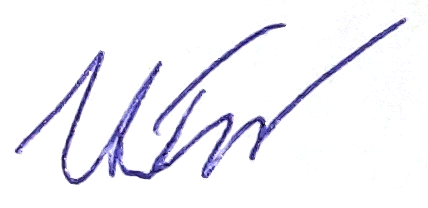 Представитель питомника «Кедр18» Котов Алексей Александрович,  8-915-106-14-00   кедр18.рф/msk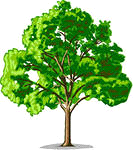 Питомник «Кедр18»Сайт: кедр18.рфE-mail: kedr18@domrad.ruРуководителю Руководителю Представитель по Москве и МОКотов Алексей Александрович, т.8-915-106-14-00  кедр18.рф/mskИП Игнатьев Алексей Геннадьевич ОГРНИП310184011800066, ИНН183400930673426053, УР, г.Ижевск, ул.Ворошилова, 83-35,тел.: 8-912-765-71-38 исх. № 27 от «26» августа 2021г.Представитель по Москве и МОКотов Алексей Александрович, т.8-915-106-14-00  кедр18.рф/mskИП Игнатьев Алексей Геннадьевич ОГРНИП310184011800066, ИНН183400930673426053, УР, г.Ижевск, ул.Ворошилова, 83-35,тел.: 8-912-765-71-38 исх. № 27 от «26» августа 2021г.Представитель по Москве и МОКотов Алексей Александрович, т.8-915-106-14-00  кедр18.рф/mskИП Игнатьев Алексей Геннадьевич ОГРНИП310184011800066, ИНН183400930673426053, УР, г.Ижевск, ул.Ворошилова, 83-35,тел.: 8-912-765-71-38 исх. № 27 от «26» августа 2021г.